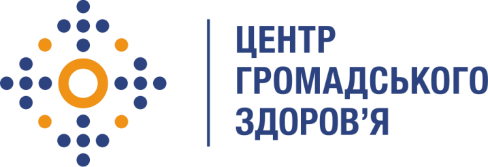 Державна установа 
«Центр громадського здоров’я Міністерства охорони здоров’я України» оголошує конкурс на відбір консультанта для проведення візитів клінічного наставництва з питань ВІЛ-інфекції у Волинській області в рамках програми «Прискорити темпи зменшення рівня захворюваності на туберкульоз та ВІЛ за рахунок забезпечення загального доступу до своєчасної та якісної діагностики і лікування туберкульозу, шляхом розширення доказової медичної профілактики, діагностики та лікування ВІЛ та створення стійкої та життєздатної системи охорони здоров'я» гранту Глобального фонду для боротьби зі СНІДом, туберкульозом та малярією .Назва позиції: консультант для проведення візитів клінічного наставництва до закладів охорони здоров’я, які надають медичну допомогу пацієнтам з ВІЛ-інфекцією у Волинській області.Рівень зайнятості: частковаІнформація щодо установи:Головним завданнями Державної установи «Центр громадського здоров’я Міністерства охорони здоров’я України» (далі – Центр є діяльність у сфері громадського здоров’я. Центр виконує лікувально-профілактичні, науково-практичні та організаційно-методичні функції у сфері охорони здоров’я з метою забезпечення якості лікування хворих на соціально небезпечні захворювання, зокрема ВІЛ/СНІД, туберкульоз, наркозалежність, вірусні гепатити тощо, попередження захворювань в контексті розбудови системи громадського здоров’я. Центр приймає участь в розробці регуляторної політики і взаємодіє з іншими міністерствами, науково-дослідними установами, міжнародними установами та громадськими організаціями, що працюють в сфері громадського здоров’я та протидії соціально небезпечним захворюванням.Основні обов'язки:Планування (спільно з ЦГЗ) та здійснення 6 візитів клінічного наставництва з питань ВІЛ-інфекції до закладів охорони здоров’я, що надають медичну допомогу ВІЛ-інфікованим особам Надання відповідних рекомендацій фахівцям закладів охорони здоров’я, що надають медичну допомогу ВІЛ-інфікованим особам, за результатами проведених візитів.  Підготовка та подання до ЦГЗ звітності щодо проведених візитів клінічного наставництва.  Вимоги до професійної компетентності:Закінчена вища медична освіта. Спеціалізація «інфекційні хвороби».Досвід роботи (не менше 2-х років) в сфері надання медичної допомоги ВІЛ-інфікованим особам, організації та впровадження програм протидії ВІЛ-інфекції/СНІД, в т.ч. програм з профілактики та лікування в закладах охорони здоров’я державної форми власності будь-якої ланки надання медичної допомоги.Володіння методиками навчання дорослих та/або проходження тренінгу для тренерів.Досвід надання послуг клінічного наставництва, участі в навчальних заходах як тренера/викладача/наставника буде перевагою.Резюме мають бути надіслані електронною поштою на електронну адресу: vacancies@phc.org.ua. В темі листа, будь ласка, зазначте: «консультант для проведення візитів клінічного наставництва до закладів охорони здоров’я, які надають медичну допомогу пацієнтам з ВІЛ-інфекцією у Волинській області».Термін подання документів – до 12 квітня 2019 року, реєстрація документів 
завершується о 18:00. За результатами відбору резюме успішні кандидати будуть запрошені до участі у співбесіді. У    зв’язку з великою кількістю заявок, ми будемо контактувати лише з кандидатами, запрошеними на співбесіду. Умови завдання та контракту можуть бути докладніше обговорені під час співбесіди.Державна установа «Центр громадського здоров’я Міністерства охорони здоров’я України»  залишає за собою право повторно розмістити оголошення про вакансію, скасувати конкурс на заміщення вакансії, запропонувати посаду зі зміненими обов’язками чи з іншою тривалістю контракту.